Datenschutzhinweise für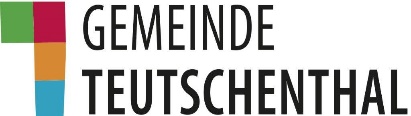 Bewerberinnen und BewerberWir freuen uns, dass Sie sich für uns interessieren und sich für eine Stelle in unserer Gemeinde                 bewerben oder beworben haben. Mit den folgenden Informationen möchten wir Ihnen einen Überblick über die Verarbeitung Ihrer personenbezogenen Daten im Zusammenhang mit der Bewerbung durch uns und Ihre Rechte aus dem Datenschutzrecht geben.Wer ist für die Datenverarbeitung verantwortlich und an wen kann ich mich wenden?Verantwortliche Stelle ist:Gemeinde Teutschenthal
Am Busch 19
06179 Teutschenthal
Telefon: 034601/36649   034601/36649
E-Mail: bewerbung@gemeinde-teutschenthal.de (bevorzugt eine E-Mail nur für Bewerbungen)Sie erreichen unseren betrieblichen Datenschutzbeauftragten unter:Herrn Dr. Andreas Melzer
kelobit IT-Experts GmbH
Telefon: 0345 132553-80
E-Mail: dsb@kelobit.deWelche Quellen und Daten nutzen wir?Wir verarbeiten die Daten, die Sie uns im Zusammenhang mit Ihrer Bewerbung zugesendet haben, um Ihre Eignung für die Stelle (oder ggf. andere offene Positionen in unseren Unternehmen) zu prüfen und das Bewerbungsverfahren durchzuführen.Zu diesen personenbezogenen Daten zählen insbesondere: Personalien (z.B. Name und Adresse und Kontaktdaten)Angaben zur Qualifikation (z.B. Ausbildung, Berufserfahrung, Sprachkenntnisse und Fortbildungen)Wofür verarbeiten wir Ihre Daten (Zweck der Verarbeitung) und auf welcher Rechtsgrundlage?Rechtsgrundlage für die Verarbeitung Ihrer personenbezogenen Daten in diesem Bewerbungsverfahren ist primär § 26 BDSG. Danach ist die Verarbeitung von Daten zulässig, die im Zusammenhang mit der Entscheidung über die Begründung eines Beschäftigungsverhältnisses erforderlich sind.Soweit ein Beschäftigungsverhältnis zwischen Ihnen und uns zustande kommt, können wir gemäß § 26 Abs. 1 BDSG die bereits von Ihnen erhaltenen personenbezogenen Daten für Zwecke des Beschäftigungsverhältnisses weiterverarbeiten, wenn dies für die Durchführung oder Beendigung des Beschäftigungsverhältnisses oder zur Ausübung oder Erfüllung der sich aus einem Gesetz oder einem Tarifvertrag, einer Betriebs- oder Dienstvereinbarung (Kollektivvereinbarung) ergebenden Rechte und Pflichten der Interessenvertretung der Beschäftigten erforderlich ist.Es kann vorkommen, dass wir Sie für die Besetzung einer Stelle nicht unmittelbar berücksichtigen können, aber Ihre Bewerbung dennoch weiter aufbewahren möchten, um Sie im Bedarfsfall schnell kontaktieren zu können. Sollte dieser Fall eintreten, werden wir Sie um Ihre Einwilligung gemäß § 26 Abs. 2 BDSG bitten, um Ihre Bewerbung für einen gewissen Zeitraum in unseren Bewerbungs-Pool aufnehmen zu dürfen. Sofern Sie uns diese Einwilligung erteilen, kann diese jederzeit formlos widerrufen werden.Sollten Ihre Daten nach Abschluss des Bewerbungsverfahrens ggf. zur Rechtsverfolgung erforderlich sein, kann eine Verarbeitung auf Basis der Voraussetzungen von Art. 6 DSGVO, insbesondere zur Wahrnehmung von berechtigten Interessen nach Art. 6 Abs. 1 lit. f DSGVO erfolgen. Unser Interesse besteht dann in der Geltendmachung oder Abwehr von Ansprüchen, beispielsweise im Rahmen der Beweispflicht in einem Verfahren nach dem allgemeinen Gleichbehandlungsgesetz (AGG).Wer bekommt meine Daten?Ihre Bewerberdaten werden nach Eingang Ihrer Bewerbung von der Personalabteilung gesichtet. Geeignete Bewerbungen werden dann ggf. intern an die Abteilungsverantwortlichen für die jeweils offene Position sowie an den Personalrat der Gemeinde Teutschenthal weitergeleitet. Gemäß unserer Hauptsatzung müssen in besonderen Fällen auch der Haupt-und Vergabeausschuss und/oder der Gemeinderat der Gemeinde Teutschenthal am Auswahlverfahren beteiligt werden. Anschließend wird der weitere Ablauf abgestimmt. Grundsätzlich haben jedoch nur die Personen Zugriff auf Ihre Daten, die diesen für den ordnungsgemäßen Ablauf unseres Bewerbungsverfahrens benötigen.Werden Daten in ein Drittland oder an eine internationale Organisation übermittelt?Eine Datenübermittlung an Stellen in Staaten außerhalb des Europäischen Wirtschaftsraums (sogenannte Drittstaaten) findet nicht statt.Wie lange werden meine Daten gespeichert?Wir speichern Ihre personenbezogenen Daten solange, wie dies für die Entscheidung über Ihre Bewerbung erforderlich ist. Sollten Sie im Rahmen des Bewerbungsverfahrens den Zuschlag für eine Stelle erhalten, werden Ihre Bewerberdaten in unser Personalinformationssystem überführt.Sollten wir Sie nicht unmittelbar für die Besetzung einer Stelle berücksichtigen können und Sie in eine weitere Speicherung Ihrer personenbezogenen Daten einwilligen, werden wir Ihre Daten in unseren Bewerber-Pool übernehmen. Dort werden Ihre Daten nach Ablauf des vereinbarten Zeitraums (i.d.R. 12 Monaten) oder nach Ihrem Widerruf der Einwilligung gelöscht.Soweit ein Beschäftigungsverhältnis zwischen Ihnen und uns nicht zustande kommt, können wir darüber hinaus Daten weiterhin speichern, soweit dies zur Verteidigung gegen mögliche Rechtsansprüche erforderlich ist. Dies umfasst i.d.R sechs Monate nach Bekanntgabe der Absage bzw. bis zur endgültigen Entscheidung in einem anhängigen Rechtsstreit.Welche Datenschutzrechte habe ich?Jede betroffene Person hat das Recht auf Auskunft nach Artikel 15 DSGVO, das Recht auf Berichtigung nach Artikel 16 DSGVO, das Recht auf Löschung nach Artikel 17 DSGVO, das Recht auf Einschränkung der Verarbeitung nach Artikel 18 DSGVO, das Recht auf Widerspruch aus Artikel 21 DSGVO sowie das Recht auf Datenübertragbarkeit aus Artikel 20 DSGVO. Beim Auskunftsrecht und beim Löschungsrecht gelten die Einschränkungen nach §§ 34 und 35 BDSG. Darüber hinaus besteht ein Beschwerderecht bei einer zuständigen Datenschutzaufsichtsbehörde (Artikel 77 DSGVO). Eine erteilte Einwilligung in die Verarbeitung personenbezogener Daten können Sie jederzeit uns gegenüber widerrufen. Dies gilt auch für den Widerruf von Einwilligungserklärungen, die vor der Geltung der Datenschutzgrundverordnung, also vor dem 25. Mai 2018, uns gegenüber erteilt worden sind. Bitte beachten Sie, dass der Widerruf erst für die Zukunft wirkt. Verarbeitungen, die vor dem Widerruf erfolgt sind, sind davon nicht betroffen.Gibt es eine Pflicht zur Bereitstellung von Daten?Die Bereitstellung Ihrer personenbezogenen Daten ist weder gesetzlich noch vertraglich vorgeschrieben, noch sind Sie verpflichtet, diese Daten bereitzustellen. Allerdings ist die Bereitstellung dieser Daten für einen Vertragsabschluss über ein Beschäftigungsverhältnis mit uns erforderlich. Ohne diese Daten sind wir nicht in der Lage, ein Beschäftigungsverhältnis mit Ihnen zu schließen oder dieses auszuführen.Inwieweit gibt es eine automatisierte Entscheidungsfindung?Zur Begründung, Durchführung und Beendigung der Arbeitsbeziehung nutzen wir keine vollautomatisierte automatische Entscheidungsfindung gemäß Artikel 22 DSGVO. Sollten wir diese Verfahren in Einzelfällen einsetzen, werden wir Sie hierüber und über Ihre diesbezüglichen Rechte gesondert informieren, sofern dies gesetzlich vorgegeben ist.Findet ein Profiling statt?Wir verarbeiten Ihre Daten nicht mit dem Ziel, bestimmte persönliche Aspekte zu automatisiert zu bewerten. Information über Ihr Widerspruchsrecht nach Artikel 21 DSGVOEinzelfallbezogenes WiderspruchsrechtSie haben das Recht, aus Gründen, die sich aus Ihrer besonderen Situation ergeben, jederzeit gegen die Verarbeitung Sie betreffender personenbezogener Daten, die auf Grundlage von Art. 6 Abs. 1 lit. f DSGVO (Datenverarbeitung auf der Grundlage einer Interessenabwägung) erfolgt, Widerspruch einzulegen. Dies gilt auch für ein auf diese Bestimmung gestütztes Profiling im Sinne von Art. 4 Nr. 4 DSGVO. Legen Sie Widerspruch ein, werden wir Ihre personenbezogenen Daten nicht mehr verarbeiten, es sei denn, wir können zwingende schutzwürdige Gründe für die Verarbeitung nachweisen, die Ihre Interessen, Rechte und Freiheiten überwiegen, oder die Verarbeitung dient der Geltendmachung, Ausübung oder Verteidigung von Rechtsansprüchen. Empfänger eines WiderspruchsDer Widerspruch kann formfrei mit dem Betreff „Widerspruch“ unter Angabe Ihres Namens, Ihrer Adresse und Ihres Geburtsdatums erfolgen und sollte gerichtet werden an: Gemeinde TeutschenthalFrau Schröpper
Am Busch 19
06179 Teutschenthal
bewerbung@gemeinde-teutschenthal.de